TEHNISKĀ SPECIFIKĀCIJA/ TECHNICAL SPECIFICATION Nr. TS 4702.015 v1Darba jaka ar izņemamu oderi vai iekšējo jaku/ Work jacket with detachable lining or inner jacketAttēliem ir informatīvs raksturs/ The image is informative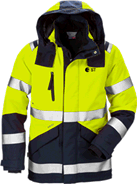 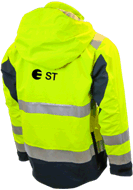 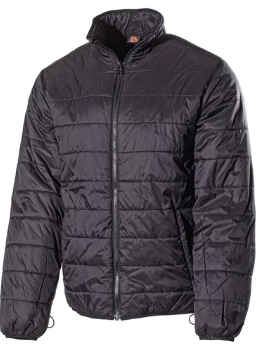 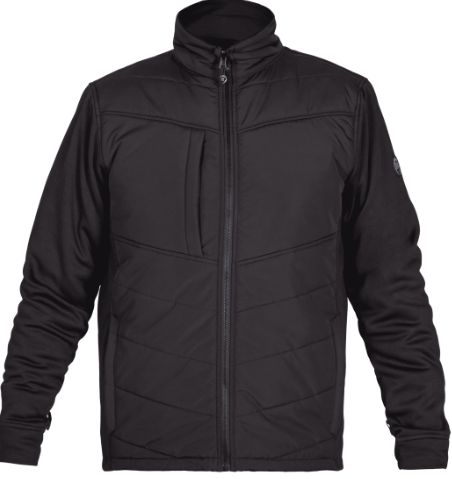 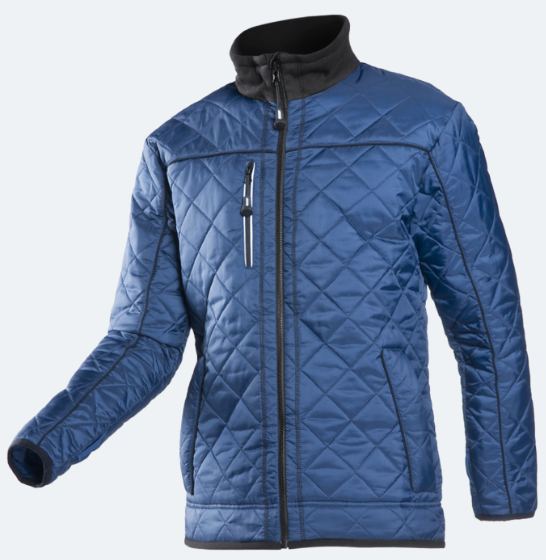 Nr./ NoApraksts/ DescriptionApraksts/ DescriptionMinimālā tehniskā prasība/ Minimal technical requirement Piedāvātās preces tehniskais apraksts/ Technical description of the offered productAvots/ Source Piezīmes/ NotesObligātās prasības/ Mandatory requirementsObligātās prasības/ Mandatory requirementsObligātās prasības/ Mandatory requirementsObligātās prasības/ Mandatory requirementsVispārīgā informācija/ General informationVispārīgā informācija/ General informationVispārīgā informācija/ General informationVispārīgā informācija/ General informationRažotājs (nosaukums, ražotnes atrašanās vieta)/ Manufacturer (name, production unit location)Ražotājs (nosaukums, ražotnes atrašanās vieta)/ Manufacturer (name, production unit location)Norādīt informāciju/ Specify information4702.015 ST Darba jaka ar izņemamu oderi vai iekšējo jaku/ ST Work jacket with detashable lining or inner jacket 4702.015 ST Darba jaka ar izņemamu oderi vai iekšējo jaku/ ST Work jacket with detashable lining or inner jacket Tipa apzīmējums/ Type designation Preces marķēšanai pielietotais EAN kods, ja precei tāds ir piešķirts/ The EAN  code used for marking of the product, if assignedPreces marķēšanai pielietotais EAN kods, ja precei tāds ir piešķirts/ The EAN  code used for marking of the product, if assignedNorādīt vērtību/ Specify the valueNorādīt vai, izmantojot EAN kodu, ražotājs piedāvā iespēju saņemt digitālu tehnisko informāciju par preci (tips, ražotājs, tehniskie parametri, lietošanas instrukcija u.c.)/ Indicate whether, when using the EAN code, the manufacturer offers the possibility to receive digital technical information about the product (type, manufacturer, technical parameters, instructions for use, etc.)Norādīt vai, izmantojot EAN kodu, ražotājs piedāvā iespēju saņemt digitālu tehnisko informāciju par preci (tips, ražotājs, tehniskie parametri, lietošanas instrukcija u.c.)/ Indicate whether, when using the EAN code, the manufacturer offers the possibility to receive digital technical information about the product (type, manufacturer, technical parameters, instructions for use, etc.)Norādīt informāciju/ Specify informationTehniskai izvērtēšanai iesniegts katra ražotāja, jebkura nomināla vismaz viens paraugs/ At least one sample from each manufacturer of any denomination, has been submitted for technical evaluation Tehniskai izvērtēšanai iesniegts katra ražotāja, jebkura nomināla vismaz viens paraugs/ At least one sample from each manufacturer of any denomination, has been submitted for technical evaluation Atbilst/ ConfirmParauga piegāde tehniskajai izvērtēšanai kopā ar piedāvājumu vai tā piegādes termiņš no piedāvājuma iesniegšanas dienas, kalendārās dienas (norādīt konkrētu vērtību)/ Delivery of a sample for technical evaluation together with the tender or its delivery term from the tender submission date, calendar days (specify a specific value) Parauga piegāde tehniskajai izvērtēšanai kopā ar piedāvājumu vai tā piegādes termiņš no piedāvājuma iesniegšanas dienas, kalendārās dienas (norādīt konkrētu vērtību)/ Delivery of a sample for technical evaluation together with the tender or its delivery term from the tender submission date, calendar days (specify a specific value) ≤ 10Maksimālais garantētais preces piegādes laiks pēc pasūtījuma saskaņošanas, kalendārās dienas (norādīt konkrētu vērtību)/ Maximum guaranteed delivery time of clothes after receiving the order, calendar days (specify a specific value)Maksimālais garantētais preces piegādes laiks pēc pasūtījuma saskaņošanas, kalendārās dienas (norādīt konkrētu vērtību)/ Maximum guaranteed delivery time of clothes after receiving the order, calendar days (specify a specific value)≤ 60Preces garantijas termiņš pēc tās piegādes, mēneši/ Goods warranty period after its delivery, monthsPreces garantijas termiņš pēc tās piegādes, mēneši/ Goods warranty period after its delivery, months≥ 12Standarti/ Standard(s) Standarti/ Standard(s) Standarti/ Standard(s) Standarti/ Standard(s) Atbilstība EIROPAS PARLAMENTA UN PADOMES REGULAI (ES) 2016/425 (2016. gada 9. marts) par individuālajiem aizsardzības līdzekļiem un ar ko atceļ Padomes Direktīvu 89/686/EEK, uz preces uzlikta CE zīme/Compliance with REGULATION (EU) 2016/425 OF THE EUROPEAN PARLIAMENT AND OF THE COUNCIL (9 March 2016) on personal protective equipment and repealing Council Directive 89/686/EEC, CE marking on the product Atbilstība EIROPAS PARLAMENTA UN PADOMES REGULAI (ES) 2016/425 (2016. gada 9. marts) par individuālajiem aizsardzības līdzekļiem un ar ko atceļ Padomes Direktīvu 89/686/EEK, uz preces uzlikta CE zīme/Compliance with REGULATION (EU) 2016/425 OF THE EUROPEAN PARLIAMENT AND OF THE COUNCIL (9 March 2016) on personal protective equipment and repealing Council Directive 89/686/EEC, CE marking on the product Atbilst/ ConfirmAtbilstība standartam LVS EN ISO 13688:2013 – Aizsargapģērbs. Vispārīgās prasības (ISO 13688:2013) vai ekvivalentam/ Compliance with the standard LVS EN ISO 13688:2013 – Protective clothing. General requirements (ISO 13688:2013) or equivalentAtbilstība standartam LVS EN ISO 13688:2013 – Aizsargapģērbs. Vispārīgās prasības (ISO 13688:2013) vai ekvivalentam/ Compliance with the standard LVS EN ISO 13688:2013 – Protective clothing. General requirements (ISO 13688:2013) or equivalentAtbilst/ ConfirmAtbilstoši LVS EN ISO 13688:2013 vai ekvivalentam un zemāk minētajiem standartiem iešūts marķējums, kurā norādīts/ In accordance with LVS EN ISO 13688:2013 or equivalent and the standards mentioned below, stitched a label specifying:izstrādājuma ražotāja identificēšanas zīme (ražotāja nosaukums vai logo)/ product manufacturer's identification marking (manufacturer's name or logotype);izstrādājuma izmērs/ product size;auduma sastāvs/ fabric composition;aizsardzību norādošās piktogrammas ar atsauci uz standartiem/ icons indicating protection with a reference to standards; izstrādājuma kopšanas piktogrammas/ product care pictograms;maksimālais mazgāšanas reižu skaits, ja ražotājs to noteicis/ maximum number of washings, if specified by manufacturerAtbilstoši LVS EN ISO 13688:2013 vai ekvivalentam un zemāk minētajiem standartiem iešūts marķējums, kurā norādīts/ In accordance with LVS EN ISO 13688:2013 or equivalent and the standards mentioned below, stitched a label specifying:izstrādājuma ražotāja identificēšanas zīme (ražotāja nosaukums vai logo)/ product manufacturer's identification marking (manufacturer's name or logotype);izstrādājuma izmērs/ product size;auduma sastāvs/ fabric composition;aizsardzību norādošās piktogrammas ar atsauci uz standartiem/ icons indicating protection with a reference to standards; izstrādājuma kopšanas piktogrammas/ product care pictograms;maksimālais mazgāšanas reižu skaits, ja ražotājs to noteicis/ maximum number of washings, if specified by manufacturerAtbilst (norādīt informāciju)/ Confirm (specify information)Atbilstība standartam LVS EN 343+A1:2007 + koriģējums AC:2010  vai LVS EN 343:2019 – Aizsargapģērbs. Aizsardzība pret lietu vai ekvivalentam/ Compliance with standard LVS EN 343+A1:2007 + correction AC:2010  or LVS EN 343:2019 Protective clothing. Protection against rain or equivalentAtbilstība standartam LVS EN 343+A1:2007 + koriģējums AC:2010  vai LVS EN 343:2019 – Aizsargapģērbs. Aizsardzība pret lietu vai ekvivalentam/ Compliance with standard LVS EN 343+A1:2007 + correction AC:2010  or LVS EN 343:2019 Protective clothing. Protection against rain or equivalentAtbilst/ Confirm (norādīt atbilstošo standarta versiju/ specify appropriate version of the standard)Atbilstība standartam LVS EN ISO 20471:2013 + grozījums A1:2017 – Paaugstinātas redzamības apģērbs. Testēšanas metodes un prasības (ISO 20471:2013, koriģētā versija 2013-06-01 + Amd 1:2016) vai ekvivalentam/ Compliance with standard LVS EN ISO 20471:2013 + amendment A1:2017 – High visibility clothing - Test methods and requirements (ISO 20471:2013, corrected version 2013-06-01+ Amd 1:2016) or equivalentAtbilstība standartam LVS EN ISO 20471:2013 + grozījums A1:2017 – Paaugstinātas redzamības apģērbs. Testēšanas metodes un prasības (ISO 20471:2013, koriģētā versija 2013-06-01 + Amd 1:2016) vai ekvivalentam/ Compliance with standard LVS EN ISO 20471:2013 + amendment A1:2017 – High visibility clothing - Test methods and requirements (ISO 20471:2013, corrected version 2013-06-01+ Amd 1:2016) or equivalentAtbilst/ ConfirmDokumentācija/ DocumentationDokumentācija/ DocumentationDokumentācija/ DocumentationDokumentācija/ DocumentationIesniegts preces attēls, kurš atbilst sekojošām prasībām:/ Submitted image of the product complying with the following requirements: ".jpg" vai ".jpeg" formātā / ".jpg" or ".jpeg" format;izšķiršanas spēja ne mazāka par 2Mpix/ resolution at least 2Mpix;ir iespēja redzēt  visu preci un izlasīt visus uzrakstus, marķējumus uz tās/ possibility to see the whole product and read all inscriptions, markings on it;attēls nav papildināts ar reklāmu/ image not supplemented with advertisingIesniegts preces attēls, kurš atbilst sekojošām prasībām:/ Submitted image of the product complying with the following requirements: ".jpg" vai ".jpeg" formātā / ".jpg" or ".jpeg" format;izšķiršanas spēja ne mazāka par 2Mpix/ resolution at least 2Mpix;ir iespēja redzēt  visu preci un izlasīt visus uzrakstus, marķējumus uz tās/ possibility to see the whole product and read all inscriptions, markings on it;attēls nav papildināts ar reklāmu/ image not supplemented with advertisingAtbilst/ ConfirmIesniegta preces tehnisko datu lapa vai cits dokuments, kurā norādīts preces apraksts un tehniskie parametri (aizsardzības)/ Submitted product technical data sheet or other document specifying the product description and technical parameters (protection)Iesniegta preces tehnisko datu lapa vai cits dokuments, kurā norādīts preces apraksts un tehniskie parametri (aizsardzības)/ Submitted product technical data sheet or other document specifying the product description and technical parameters (protection)Atbilst/ ConfirmIesniegta ES atbilstības deklarācijas kopija/ Submitted a copy of the EU declaration of conformityIesniegta ES atbilstības deklarācijas kopija/ Submitted a copy of the EU declaration of conformityAtbilst/ ConfirmIesniegta REGULAI 2016/425 atbilstoša ES tipa pārbaudes sertifikāta kopija/ Submitted copy of the EU type-examination certificate in accordance with REGULATION 2016/425Iesniegta REGULAI 2016/425 atbilstoša ES tipa pārbaudes sertifikāta kopija/ Submitted copy of the EU type-examination certificate in accordance with REGULATION 2016/425Atbilst/ ConfirmIesniegta oriģinālā lietošanas instrukcija sekojošā valodā/ Submitted original user manual in the following languagesIesniegta oriģinālā lietošanas instrukcija sekojošā valodā/ Submitted original user manual in the following languagesLV vai/ or ENIesniegtas piedāvāto apģērbu izmēru tabulas/ Submitted offered garment size tabelesIesniegtas piedāvāto apģērbu izmēru tabulas/ Submitted offered garment size tabelesAtbilst/ ConfirmLietošanas instrukcija pie piegādes sekojošā valodā/ User manual at the time of delivery in the following languageLietošanas instrukcija pie piegādes sekojošā valodā/ User manual at the time of delivery in the following languageLV/ LVTehniskā informācija/ Technical information Tehniskā informācija/ Technical information Tehniskā informācija/ Technical information Tehniskā informācija/ Technical information Augstas redzamības, vēja un ūdensnecaurlaidīga, elpojoša virsējā jaka (parka) komplektā ar izņemamu stepētu, siltu oderi vai iekšējo jaku. Paredzēts lietot ziemas periodā/ High visibility, wind and waterproof, breathable outer jacket (parka) complete with detachable warm, quilted lining or inner jacket. For winter use Augstas redzamības, vēja un ūdensnecaurlaidīga, elpojoša virsējā jaka (parka) komplektā ar izņemamu stepētu, siltu oderi vai iekšējo jaku. Paredzēts lietot ziemas periodā/ High visibility, wind and waterproof, breathable outer jacket (parka) complete with detachable warm, quilted lining or inner jacket. For winter use Atbilst/ ConfirmPiedāvātie apģērba izmēri/ Offered clothing sizesPiedāvātie apģērba izmēri/ Offered clothing sizesS – 3XLVirsējā jaka/ Outer jacketVirsējā jaka/ Outer jacketVirsējā jaka/ Outer jacketŪdens necaurlaidības WP klase/ Water penetration resistance WP class: (1-3; LVS EN 343+A1:2007+AC:2010) vai/ or (1-4; LVS EN 343:2019) vai ekvivalents/ or equivalentŪdens necaurlaidības WP klase/ Water penetration resistance WP class: (1-3; LVS EN 343+A1:2007+AC:2010) vai/ or (1-4; LVS EN 343:2019) vai ekvivalents/ or equivalent≥ Klase 3/ class 3 (WP ≥ 13 000 Pa)(norādīt atbilstošo standarta versiju/ specify appropriate version of the standard)Ūdens iztvaikošanas pretestības (materiāla "elpošanas" spēja) Ret klase/ Water vapour resistance (the "breathing capacity" of the material) Ret class: (1-3; LVS EN 343+A1:2007+AC:2010) vai/ or (1-4; LVS EN 343:2019) vai ekvivalents/ or equivalentŪdens iztvaikošanas pretestības (materiāla "elpošanas" spēja) Ret klase/ Water vapour resistance (the "breathing capacity" of the material) Ret class: (1-3; LVS EN 343+A1:2007+AC:2010) vai/ or (1-4; LVS EN 343:2019) vai ekvivalents/ or equivalent≥ Klase 1/ class 1 (Ret > 40 m2Pa/W) (norādīt atbilstošo standarta versiju/ specify appropriate version of the standard)Jakas (≥ M izm.) redzamā materiāla klase (1-3) (LVS EN ISO 20471:2013/A1:2017+ A1:2017 vai ekvivalents)/ The visible material class of the jacket (sizes ≥ M)(1-3) (LVS EN ISO 20471:2013/A1:2017+A1:2017 or equivalent) Jakas (≥ M izm.) redzamā materiāla klase (1-3) (LVS EN ISO 20471:2013/A1:2017+ A1:2017 vai ekvivalents)/ The visible material class of the jacket (sizes ≥ M)(1-3) (LVS EN ISO 20471:2013/A1:2017+A1:2017 or equivalent) ≥ Klase 2/ Class 2Augšdaļa – fona materiāls augstas redzamības (Hi-Vis) dzeltenā krāsā/ Upper part – background material in high visibility (Hi-Vis) yellow colourAugšdaļa – fona materiāls augstas redzamības (Hi-Vis) dzeltenā krāsā/ Upper part – background material in high visibility (Hi-Vis) yellow colourAtbilst/ ConfirmApakšdaļa – tumšā (melna, tumši zila) krāsā/ Lower part – in dark (black, navy blue) colourApakšdaļa – tumšā (melna, tumši zila) krāsā/ Lower part – in dark (black, navy blue) colourAtbilst (norādīt informāciju)/ Confirm (specify information)Virsējais materiāls – PU, e-PTFE, nano membrānas vai līdzvērtīgas membrānas lamināts (virsējais pārklājums nav pieļaujams)/ Outer material –PU, e-PTFE, nano membrane or equivalent membrane laminate (topcoat is not permitted)Virsējais materiāls – PU, e-PTFE, nano membrānas vai līdzvērtīgas membrānas lamināts (virsējais pārklājums nav pieļaujams)/ Outer material –PU, e-PTFE, nano membrane or equivalent membrane laminate (topcoat is not permitted)Atbilst (norādīt atbilstošo)/ Confirm (specify appropriate)Virsējā materiāla blīvums, g/m² (norādīt konkrētu vērtību)/ Outer material density, g/m² (specify a specific value)Virsējā materiāla blīvums, g/m² (norādīt konkrētu vērtību)/ Outer material density, g/m² (specify a specific value)≤ 220Fiksētā odere/ Fixed liningFiksētā odere/ Fixed liningAtbilst (norādīt materiālu)/ Confirm (specify material)Izņemama odere vai iekšējā jaka/ Detachable lining or inner jacketIzņemama odere vai iekšējā jaka/ Detachable lining or inner jacketIzņemama odere vai iekšējā jaka/ Detachable lining or inner jacketIzņemama odere vai iekšējā jaka/ Detachable lining or inner jacketPiedāvāta izņemama/ Offered detachable:- stepēta odere vai/ quilted lining or- atsevišķi velkama siltināta, stepēta (pildīta) vai hibrīda iekšējā jaka/ insulating, quited (padded) or hybrid inner jacket that can be pulled separatelyPiedāvāta izņemama/ Offered detachable:- stepēta odere vai/ quilted lining or- atsevišķi velkama siltināta, stepēta (pildīta) vai hibrīda iekšējā jaka/ insulating, quited (padded) or hybrid inner jacket that can be pulled separatelyAtbilst (norādīt atbilstošo)/ Confirm (specify appropriate)Pamatkrāsa – tumša (zila, tumši zila, tumši pelēka, melna v.tml.). Pieļaujami citas krāsas elementi/ The basic color of lining – dark (blue, dark blue, dark gray, black, etc.). Elements of other colours allowedPamatkrāsa – tumša (zila, tumši zila, tumši pelēka, melna v.tml.). Pieļaujami citas krāsas elementi/ The basic color of lining – dark (blue, dark blue, dark gray, black, etc.). Elements of other colours allowedAtbilst (norādīt atbilstošo)/ Confirm (specify appropriate)Logotips (grafiskā zīme ar burtiem)/ Logotype (graphic sign with letters) Logotips (grafiskā zīme ar burtiem)/ Logotype (graphic sign with letters) Logotips (grafiskā zīme ar burtiem)/ Logotype (graphic sign with letters) Logotips (grafiskā zīme ar burtiem)/ Logotype (graphic sign with letters) Uz virsējās jakas ražotāja akceptētajā tehnoloģijā uznests logotips/ The logo is applied to the outer jacket using the technology adopted by the manufacturerUz virsējās jakas ražotāja akceptētajā tehnoloģijā uznests logotips/ The logo is applied to the outer jacket using the technology adopted by the manufacturerAtbilst/ ConfirmLogotipa krāsa – melna/ Logotype colour – blackLogotipa krāsa – melna/ Logotype colour – blackAtbilst/ ConfirmLogotipa fonts – Helvetica Neue LT Pro grupas fonti vai alternatīvie Arial grupas fonti/ Logotype font – Helvetica Neue LT Pro group fonts or alternative Arial group fontsLogotipa fonts – Helvetica Neue LT Pro grupas fonti vai alternatīvie Arial grupas fonti/ Logotype font – Helvetica Neue LT Pro group fonts or alternative Arial group fontsAtbilst (norādīt atbilstošo)/ Confirm (specify appropriate)Logotipa izvietojumi un izmēri/ Logotype layouts and sizesLogotipa izvietojumi un izmēri/ Logotype layouts and sizesPriekšpuses kreisajā krūšu daļā, 50 x 21 mm/ On the left chest side in the front, 50 x 21 mmPriekšpuses kreisajā krūšu daļā, 50 x 21 mm/ On the left chest side in the front, 50 x 21 mmAtbilst/ ConfirmMugurpuses augšdaļas vidū, 150 x 63 mm/ In the middle of the upper back side, 150 x 63 mmMugurpuses augšdaļas vidū, 150 x 63 mm/ In the middle of the upper back side, 150 x 63 mmAtbilst/ ConfirmLogotipa paraugs/ Logotype sample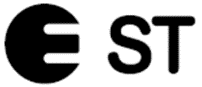 Logotipa paraugs/ Logotype sampleAtbilst/ ConfirmKonstrukcija/ ConstructionKonstrukcija/ ConstructionKonstrukcija/ ConstructionKonstrukcija/ ConstructionKonstrukcija/ ConstructionVirsājā jaka/ Outer jacketVirsājā jaka/ Outer jacketVirsājā jaka/ Outer jacketVirsājā jaka/ Outer jacketVirsājā jaka/ Outer jacketPagarināta/ LongPagarināta/ LongAtbilst/ ConfirmNoņemama, izmērā regulējama, virs aizsargķiveres lietojama kapuce/ Detachable, size-adjustable hood, intended to be worn over a helmetNoņemama, izmērā regulējama, virs aizsargķiveres lietojama kapuce/ Detachable, size-adjustable hood, intended to be worn over a helmetAtbilst/ ConfirmPriekšējā aizdare ar rāvējslēdzēju, kuram pāri ir aizdares sloksne līdz apkaklei ar aizdari/ Front zipper fastener with a fastener slip covering it up to the collar with fasteningPriekšējā aizdare ar rāvējslēdzēju, kuram pāri ir aizdares sloksne līdz apkaklei ar aizdari/ Front zipper fastener with a fastener slip covering it up to the collar with fasteningAtbilst/ ConfirmVismaz viena krūšu vai "Napoleona" tipa kabata/ Minimum one chest or "Napoleon" type pocketVismaz viena krūšu vai "Napoleona" tipa kabata/ Minimum one chest or "Napoleon" type pocketAtbilst (norādīt atbilstošo)/ Confirm (specify appropriate)Vismaz divas sānu kabatas/ Minimum two side pocketsVismaz divas sānu kabatas/ Minimum two side pocketsAtbilst (norādīt informāciju)/ Confirm (specify information)Piedurkņu gali platumā regulējami/ Adjustable in width sleeve endPiedurkņu gali platumā regulējami/ Adjustable in width sleeve endAtbilst/ ConfirmIzņemamā odere vai iekšējā jaka/ Detachable lining or inner jacketIzņemamā odere vai iekšējā jaka/ Detachable lining or inner jacketIzņemamā odere vai iekšējā jaka/ Detachable lining or inner jacketIzņemamā odere vai iekšējā jaka/ Detachable lining or inner jacketPriekšējā aizdare ar rāvējslēdzēju/ Front zipper closure Priekšējā aizdare ar rāvējslēdzēju/ Front zipper closure Atbilst/ ConfirmElastīgi piedurkņu gali vai elastīgas aproces/ Elastic sleeve ends or elastic cuffsElastīgi piedurkņu gali vai elastīgas aproces/ Elastic sleeve ends or elastic cuffsAtbilst (norādīt atbilstošo)/ Confirm (specify appropriate)Oderei pilna garuma piedurknes/ Lined with full length sleeves Oderei pilna garuma piedurknes/ Lined with full length sleeves Atbilst/ Confirm(ja attiecas/ if relevant)Iekšējā jaka ar stāvapkakli un kabatām/ Inner jacket with stand-up collar and pocketsIekšējā jaka ar stāvapkakli un kabatām/ Inner jacket with stand-up collar and pocketsAtbilst/ Confirm(ja attiecas/ if relevant)Neobligātās prasības/ Non-mandatory requirementNeobligātās prasības/ Non-mandatory requirementNeobligātās prasības/ Non-mandatory requirementNeobligātās prasības/ Non-mandatory requirementAtbilstība standartam LVS EN 342:2018 – Aizsargapģērbs. Apģērbu komplekti un atsevišķi apģērbi aizsardzībai pret aukstumu vai ekvivalentam/ Compliance with standard LVS EN 342:2018 - Protective clothing. Ensembles and garments for protection against cold or equivalentAtbilstība standartam LVS EN 342:2018 – Aizsargapģērbs. Apģērbu komplekti un atsevišķi apģērbi aizsardzībai pret aukstumu vai ekvivalentam/ Compliance with standard LVS EN 342:2018 - Protective clothing. Ensembles and garments for protection against cold or equivalentAtbilst/ Confirm2 punkti/ points Rezultējošā efektīvā siltumizolācija Icler, m2K/W/ Resultant effective thermal insulation Icler, m2K/W (LVS EN 342:2018 vai ekvivalents/ or equivalent) Rezultējošā efektīvā siltumizolācija Icler, m2K/W/ Resultant effective thermal insulation Icler, m2K/W (LVS EN 342:2018 vai ekvivalents/ or equivalent) ≥ 0,3 0.5 punkti/ pointsGaisa caurlaidības AP klase/ Air permeability AP class (1-3; LVS EN 342:2018 vai ekvivalents/ or equivalent)Gaisa caurlaidības AP klase/ Air permeability AP class (1-3; LVS EN 342:2018 vai ekvivalents/ or equivalent)≥ Klase 2/ Class 20.5 punkti/ pointsIekšējās jakas atbilstība standartam LVS EN 14058+A1:2023 vai LVS EN 14058:2018 – Aizsargapģērbs. Apģērbs aizsardzībai vēsās vidēs vai ekvivalentam/ Compliance of the inner jacket to the standard LVS EN 14058+A1:2023 or LVS EN 14058:2018 – Protective clothing. Garments for protection against cool environments or equivalentIekšējās jakas atbilstība standartam LVS EN 14058+A1:2023 vai LVS EN 14058:2018 – Aizsargapģērbs. Apģērbs aizsardzībai vēsās vidēs vai ekvivalentam/ Compliance of the inner jacket to the standard LVS EN 14058+A1:2023 or LVS EN 14058:2018 – Protective clothing. Garments for protection against cool environments or equivalentAtbilst/ Confirm1.5 punkti/ pointsVirsējā jaka/ Outer jacketVirsējā jaka/ Outer jacketVirsējā jaka/ Outer jacketVirsējā jaka/ Outer jacketStaipīgs virsējais audums/ Stretchy outer fabricStaipīgs virsējais audums/ Stretchy outer fabricAtbilst/ Confirm1.5 punkti/ pointsDivpusēji verams priekšējās aizdares rāvējslēdzējs/ Front fastening by a zipper operating in both directionsDivpusēji verams priekšējās aizdares rāvējslēdzējs/ Front fastening by a zipper operating in both directionsAtbilst/ Confirm0.3 punkti/ pointsVismaz divas krūšu kabatas ar aizdari/ Minimum two chest pockets with closureVismaz divas krūšu kabatas ar aizdari/ Minimum two chest pockets with closureAtbilst (norādīt informāciju)/ Confirm (specify information)0.5 punkti/ pointsVismaz viena iekšējā, t.sk. "Napoleona" kabata ar aizdari/ Minimum one inside, incl. "Napoleon" pocket with closureVismaz viena iekšējā, t.sk. "Napoleona" kabata ar aizdari/ Minimum one inside, incl. "Napoleon" pocket with closureAtbilst (norādīt informāciju)/ Confirm (specify information)0.2 punkti/ pointsJakas vidukļa un/vai apakšdaļas platums regulējams/ Adjustable waist and/or bottom of jacketJakas vidukļa un/vai apakšdaļas platums regulējams/ Adjustable waist and/or bottom of jacketAtbilst (norādīt atbilstošo)/ Confirm (specify appropriate)0.3 punkti/ pontsPagarināta muguras daļa/ extended backsidePagarināta muguras daļa/ extended backsideAtbilst/ Confirm0.3 punkti/ pontsVentilācijas atveres sānos/ Vents in the sidesVentilācijas atveres sānos/ Vents in the sidesAtbilst/ Confirm0.5 punkti/ pontsVieglas termopārneses atstarojošās lentas/ Lightweight heat transfer reflective tapesVieglas termopārneses atstarojošās lentas/ Lightweight heat transfer reflective tapesAtbilst/ Confirm0.5 punkti/ pointsSegmentālas termopārneses atstarojošās lentas/ Segmented heat transfer reflective tapesSegmentālas termopārneses atstarojošās lentas/ Segmented heat transfer reflective tapesAtbilst/ Confirm0.2 punkti/ pointsSiltināta kapuce/ Insulated hoodSiltināta kapuce/ Insulated hoodAtbilst/ Confirm0.2 punkti/ points Papildus siltumam – fiksēta flīsa un/vai stepēta odere/ In addition to warmth – fixed fleece and/or quilted liningPapildus siltumam – fiksēta flīsa un/vai stepēta odere/ In addition to warmth – fixed fleece and/or quilted liningAtbilst (norādīt atbilstošo)/ Confirm (specify appropriate)1.5 punkti/ pointsIzņemamā odere (ja attiecas)/ Detachable lining (if relevant)Izņemamā odere (ja attiecas)/ Detachable lining (if relevant)Izņemamā odere (ja attiecas)/ Detachable lining (if relevant)Izņemamā odere (ja attiecas)/ Detachable lining (if relevant)Oderes pildījums, g/m2/ Lining padding, g/m²≥ 1700.2 punkti/ points Izņemama iekšējā jaka (ja attiecas)/ Detachable inner jacket (if relevant)Izņemama iekšējā jaka (ja attiecas)/ Detachable inner jacket (if relevant)Izņemama iekšējā jaka (ja attiecas)/ Detachable inner jacket (if relevant)Izņemama iekšējā jaka (ja attiecas)/ Detachable inner jacket (if relevant)Piedāvāta izņemama iekšējā jaka, kura lietojama arī atsevišķi/ Detachable inner jacket offered, which can be used separatelyPiedāvāta izņemama iekšējā jaka, kura lietojama arī atsevišķi/ Detachable inner jacket offered, which can be used separatelyAtbilst/ Confirm3 punkti/ pointsVismaz divas sānu kabatas/ Minimum two side pocketsVismaz divas sānu kabatas/ Minimum two side pocketsAtbilst/ Confirm0.3 punkti/ pointsVismaz viena krūšu kabata/ Minimum one chest pocketVismaz viena krūšu kabata/ Minimum one chest pocketAtbilst/ Confirm0.2 punkti/ pointsVismaz viena iekšējā kabata/ Minimum one internal pocketVismaz viena iekšējā kabata/ Minimum one internal pocketAtbilst/ Confirm0.2 punkti/ points